KLASA: URBROJ:2182-47-22-1 Šibenik,   27. RUJNA  2022.   PREDMET: Poziv Pozivate se dana   5. listopada  2022.  god. (srijeda)   u  13.30.   sati  na  DESETU u  sjednicu Školskog odbora Medicinske  škole koja će se održati u prostorijama Škole, Ante Šupuka 29, u školskoj  čitaonici. DNEVNI RED:	Izvješće o samovrednovanju za školsku godinu 2021/2022. ( Ž. Turčinov Skroza) Izvješće o radu Školskog sportskog društva „Medicinar“ 2021./2022. Plan i program rada Školskog odbora u školskoj godini 2022./2023.Vremenik izrade i obrane Završnog rada školska godina 2022./2023. Godišnji plan i program rada Škole, školska godina 2022./2023.Školski kurikulum školska godina 2022./2023.Suglasnost za najam prostora – kabineti i učionice Razno  Predsjednica Školskog odbora: Vanja Letica, dr. med. Dostaviti: Anita Donđivić, prof.   Krešimir Škugor, prof. Vanja Letica, dr. med. Emilija Markoč, dipl. učiteljDiana Dulibić, dipl.iur.Jasminka Brkičić, dr. med. Ana Žepina Puzić, mag.sestrinstva Željka Turćinov Skroza, prof. Irena Gotovac, prof. Oglasna ploča ŠkolePrilozi: Zapisnik sa  9 . sjednice Školskog odboraZahtjev za najam Prijedlog Ugovora –Vukovar učilište Prijedlog Plana I programa rada ŠOMEDICINSKA   ŠKOLAŠIBENIK 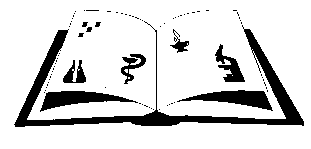 Matični broj: 3875865                      OIB: 42369583179Ante Šupuka bb (p.p. 75), 22000 Šibenik  Centrala: 022/331-253; 312-550 Fax: 022/331-024ŠIFRA ŠKOLE U MINISTARSTVU: 15-081-504e-mail: ured@ss-medicinska-si.skole.hr web: www.ss-medicinska-si.skole.hr